				   บันทึกข้อความ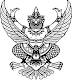 ส่วนราชการ   คณะวิทยาศาสตร์และเทคโนโลยี  โทรศัพท์  ๓๐๐๐-๓๐๐๓ที่  ศธ ๐๕๖๔.๐๘/					วันที่  .............................เรื่อง  ขอรับค่าตอบแทนการจัดทำบทความทางวิชาการ  เรียน  คณบดี คณะวิทยาศาสตร์และเทคโนโลยี		ข้าพเจ้า...............................................อาจารย์ประจำสาขาวิชา..................................คณะวิทยาศาสตร์และเทคโนโลยี ได้จัดทำบทความทางวิชาการที่ได้รับการเผยแพร่ เรื่อง.............................................................................................................................................................................................................ซึ่งได้รับการเผยแพร่ใน........................................................................................................................................ฉบับที่.....................ปีที่....................วันที่ตีพิมพ์..................................		ในการนี้  ข้าพเจ้าขอรับค่าตอบแทนการจัดทำบทความทางวิชาการ ที่ได้รับการเผยแพร่ดังกล่าว ตามประกาศคณะวิทยาศาสตร์และเทคโนโลยี เรื่อง “หลักเกณฑ์การสนับสนุนค่าตอบแทนการเผยแพร่บทความวิจัยหรือบทความวิชาการ พ.ศ. ๒๕๕๙” ประกาศ ณ วันที่  ๑ มิถุนายน พ.ศ.๒๕๕๙ ข้อที่.............เป็นจำนวน..........................บาท (.........................................................................) ตามเอกสารแนบ		จึงเรียนมาเพื่อโปรดพิจารณาอนุมัติ						(...................................................)						อาจารย์ประจำสาขาวิชา...............หมายเหตุ : เอกสารที่ใช้ในการขอเบิกค่าตอบแทน ประกอบด้วย	1. บันทึกข้อความฉบับนี้ (ดาวน์โหลดได้ที่เว็บไซน์คณะวิทย์ฯ)	2. แบบขอรับค่าตอบแทนการจัดทำบทความทางวิชาการที่ได้รับการเผยแพร่   (ดาวน์โหลดได้ที่เว็บไซต์คณะวิทย์ฯ)	3. บทความที่ได้รับการตีพิมพ์ 2 ชุด	4. เอกสารแสดงการจัดอันดับวารสารที่ตีพิมพ์ 2 ชุด	5. สำเนาหน้าปกวารสารที่ตีพิมพ์ 2 ชุด	6. สำเนาสารบัญหน้าที่มีชื่อบทความ 2 ชุด	7. สำเนารายชื่อกรรมการภายนอกร่วมกลั่นกรอง (Peer Review) 2 ชุด 	8. ส่งเอกสาร ข้อ 1-7 ได้ที่ คุณดวงใจ ภัทรศรีธนวงศ์ (ศูนย์วิทยาศาสตร์ ฯ ชั้น 2)